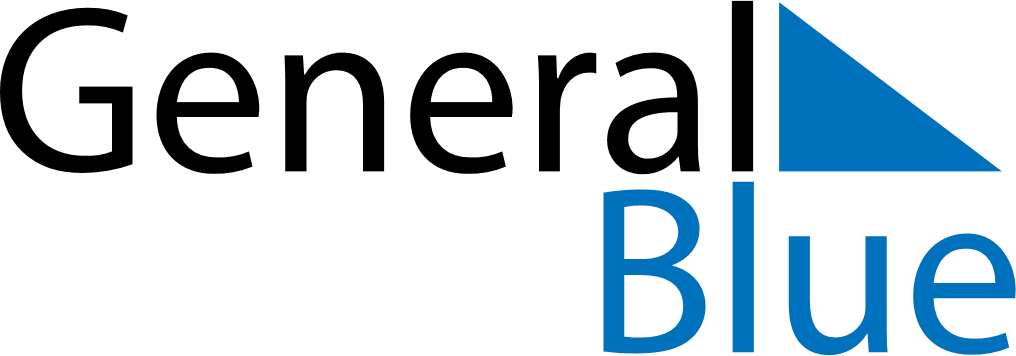 July 2024July 2024July 2024July 2024July 2024July 2024GuadeloupeGuadeloupeGuadeloupeGuadeloupeGuadeloupeGuadeloupeSundayMondayTuesdayWednesdayThursdayFridaySaturday1234567891011121314151617181920Bastille Day21222324252627Victor Shoelcher Day28293031NOTES